КОНСПЕКТ ЗАНЯТИЯ  ПО РАЗВИТИЮ МЕЛКОЙ МОТОРИКИ РУК У ДЕТЕЙ МЛАДШЕГО ДОШКОЛЬНОГО ВОЗРАСТА НА ТЕМУ«ИГРАЕМ В КУБИКИ»  Круглова Л.В.1. Учить рассматривать сюжетную картину, отвечать по ней на вопросы родителя. Формирование словаря по теме.2. Развитие  мелкой моторику рук.3. Учить строить из кубиков дорожку, прикладывая кубики один к другому узкой или широкой стороной. Показывать, как можно построить из кубиков узкую и широкую дорожки. Учить понимать и правильно употреблять слова «узкий — широкий».4. Развитие  общей  моторики, координации движений, вестибулярный аппарат.Материал.Кубики разных цветов, куклы по числу детей, игрушечная грузовая машина, сюжетная картина «Дети играют в кубики», узкая дорожка для ходьбы, музыкальное сопровождение для физминутки «Паровозик, от вокзала отъезжая, не спешит...»Ход занятияI. Беседа по картине. 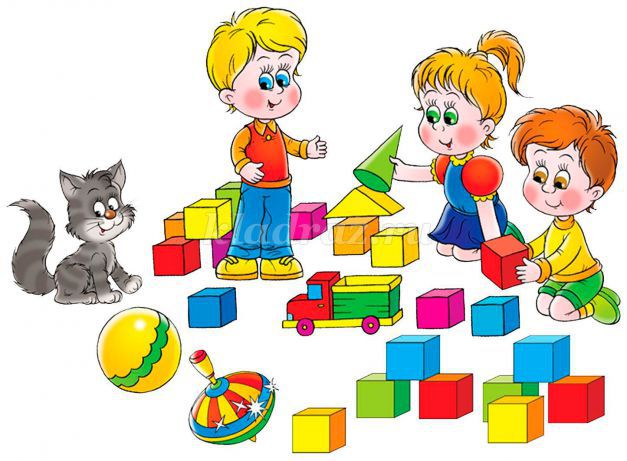 Родитель (демонстрирует картину, задает ребенку вопросы, при необходимости помогает им с ответом). Кто нарисован на картинке? Что делает эта девочка? Что она строит из кубиков? Для кого она строит дом? Какого цвета у девочки кубики? Что еще на картине красного цвета? У кого еще есть кубики? Какого цвета кубики у мальчика? Где еще есть разноцветные кубики? Где у мальчика лежат кубики? Что делает мальчик? Что делает  девочка?II. Физминутка.Родитель. Дети на картинке играют. Мы тобой тоже поиграем. (Показывает движения по тексту, ребенок  повторяет.)Кубик в правую руку берем,Кубик в левую руку берем,Кубик на кубик красиво кладем.Домик большой мы для кукол построимИ новоселье куклам устроим.III. Рассматривание предметов.(Ребенок сидит за столом.)Родитель. У меня тоже есть кубики. Возьми кубик. Сколько у тебя кубиков, какого они цвета? (Ответ ребенка.) А у меня еще есть кубики. Сколько у меня кубиков? Какого они цвета? (Ребенок отвечает.) Выберите себе все красные (синие) кубики. Какого цвета у вас кубики?Ребенок. Красные (синие).Родитель. Давай постучим кубиками. Как они стучат? (Ответ ребенка.) Давай  построим из кубиков дорожку. Где мы будем строить дорожку?Родитель. На полу.Родитель. Что нам поможет отвезти кубики в нужное место?Ребенок. Машина.Родитель. Давай сложим кубики в машину и отвезем их. 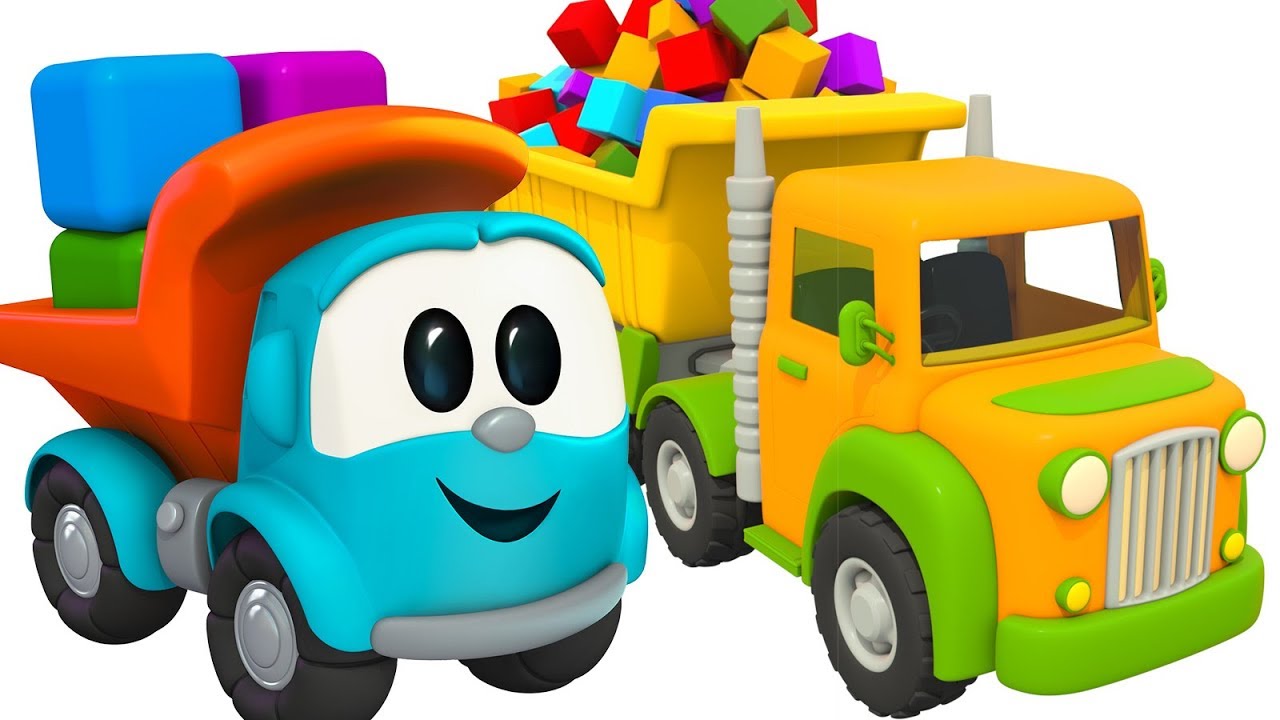 IV. Конструирование из кубиков.Родитель. Давайте построим из кубиков дорожку. Какого цвета у вас кубики, какого цвета будет дорожка? Аккуратно прикладываем кубик к кубику, чтобы получилась красивая дорожка. Какая получилась дорожка?Ребенок. Длинная, узкая, красная, синяя.Родитель. Отпустим пальчики погулять по дорожке. Пальчики правой руки идут по дорожке, а теперь пальчики левой руки идут по дорожке. Кукла тоже по дорожке хочет пройти. Но дорожка очень узкая, кукла падает с дорожки. Давай построим широкую дорожку. (Ребенок строит еще одну полоску из кубиков рядом с первой.) Какая теперь дорожка?Ребенок. Широкая. «Родитель. Куклы идут по широкой дорожке и не падают.V. Ходьба по дорожке.Родитель. А теперь мы с тобой  пойдем по дорожке.Где же будет спать кукла Маша?Ребенок. В кроватке.Родитель. Что надо положить в кроватку Маше?Ребенок. Матрас, простыню, подушку, одеяло.Родитель. Какая у Маши простынка?Ребенок. Белая, чистая.Родитель. Какая подушка?Ребенок. Мягкая, чистая.Родитель. Что должна сделать Маша, прежде чем она ляжет спать? (Ответ ребенка.) Давай поможем Маше умыться на ночь и почистить зубы. Что поможет Маше умыться? Маша умылась, почистила зубки, что теперь она должна сделать? Давайте поможем Маше раздеться и надеть пижаму. Маша ложится спать. Давай нежным голосом споем ей колыбельную.Баю-баю-баю,Куколку качаю.Куколка устала,Целый день играла. 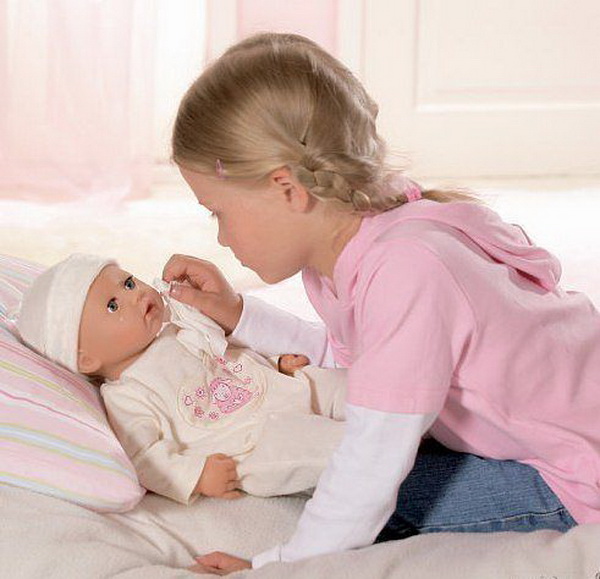 